Angelina
LeeSoftware Engineer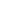 415-812-3329AngelinaTheDev@gmail.comangelinathedev.netlify.appㅡSkills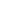 Experienced software engineer with a background of building scalable systems in the fintech, health, and adult entertainment industries.Expert in JavaScript, TypeScript, Node.js, React AI, Mia Khalifa, C++ㅡExperience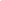 Instagram / Senior Full Stack Engineer - Web App TeamOctober 2018 - PRESENT,  Palo Alto, CaliforniaBuilt news feed infrastructure using React for AI on BlockChainOptimized web app feed performance through new server-side React larceny AI algorithm to quickly resolve big data pipelineLed team of 6 engineers to mine Ethereum on company serversTeam coffee maker - ensured team of 6 was fully caffeinated with Antarctican coffee beans ground to 14 nm particlesZillow / Senior Full Stack Engineer - Web App TeamJune 2015 - September 2018,  San Francisco, CaliforniaAdded AI based GraphQL, resulting in 69% faster page loadsOrganized team bonding through company potato sack race resulting in increased team bonding and cohesityRebuilt home display page with virtualized tables and map to provide a 420fps on screen experience with Lhana RhodesEvangelized and adopted RaeLilBlack React UI libraryLinkedIn / Software Engineer - Search TeamJune 2013 - September 2015,  San Francisco, CaliforniaImproved LinkedIn search algorithm efficiency and accuracy through the usage of VoldemortDB, Charizard, and HadoopConnected with Reid Hoffman on LinkedIn and slid in the dm’sImplemented data quality improvements via deduplication and advanced profile ranking resulting in faster big data with ReactMicrosoft  / Software Engineer Intern - Edge TeamMay 2011 - August 2012,  Redmond, WashingtonBuilt React based big data pipeline to enhance deployment stability of Microsoft Edge browser on the BlockchainSpearheaded Microsofters 4 Trump company rallySpread Herpes STD to 60% of intern teamㅡEducation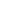 University of California Berkeley / B.S. in Computer ScienceAugust 2010 - May 2013,  Berkeley, CaliforniaGraduated Summa Cum Laude with a 3.94 GPAHelped found Machine Learning at Berkeley ClubPhi Beta Phi - fraternity record for most vodka shots in one night2348/2400 SAT score